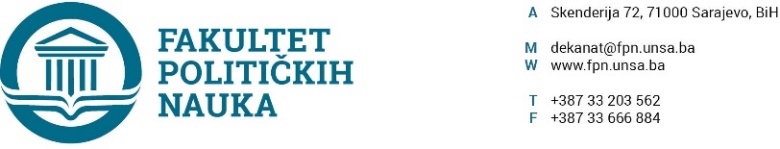 Broj: 02-1-  1262  -1/19.Sarajevo, 12.11.2019. god.	Na osnovu člana 120. i 135. Zakona o visokom obrazovanju  ("Službene novine Kantona Sarajevo" broj: 33/17), člana 104.i 214. Statuta Univerziteta u Sarajevu i odredbi Pravilnika o dodjeli počasnog zvanja profesor emeritus Univerziteta u Sarajevu, a na prijedlog Ekonomskog fakulteta Univerziteta u Sarajevu od 15.10.2019.godine, po prethodnoj saglasnosti sekretara Fakulteta, na sjednici Vijeća Fakulteta političkih nauka održanoj 12.11.2019. godine, donesena je O  D  L  U  K A o davanju saglasnosti za dodjelu počasnog zvanje profesora emeritusa	Fakultet političkih naka Univerziteta u Sarajevu, podržava prijedlog Ekonomskog fakulteta Univerziteta u Sarajevu da se prof.dr. Rabiji Somun – Kapetanović, penzionisanom redovnom profesoru Ekonomskog fakulteta Univerziteta u Sarajevu, dodijeli počasno zvanje profesor emeritus Univerziteta u Sarajevu.O b r a z l o ž e nj e:	Fakultetu političkih nauka Univerziteta u Sarajevu dostavljen je dana 22.10.2019. godine prijedlog za davanjem saglasnosti za dodjelu počasnog zvanja profesor emeritus penzionisanom redovnom profesoru prof.dr. Rabiji Somun – Kapetanović uz propratni materijal, na osnovu kojeg su se članovi Vijeća Fakulteta mogli upoznati sa radom i djelom navedene profesorice.Prijedlog i materijal proslijeđeni su članovima Vijeća dana 08.11.2019. godine. Na sjednici Vijeća Fakulteta održanoj 12.11.2019. godine, donesene je Odluka kao u gore navedenom.					                                    D E K A N							        _______________						                Prof. dr. Sead TurčaloAkt obradio: Umihana Mahmić                                                             Akt kontrolisao i odobrio: prof.dr. Elvis Fejzić        Dostaviti: - Ekonomski fakulteta Univerziteta u Sarajevu;- U materijal Vijeća;- a/a                               